Curriculum vitae SHARIFF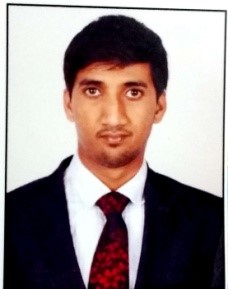 Email: sheriff.382338@2freemail.com Address: Dubai UAEProfile Summary:• Mechanical engineer with 1 years of professional experience in the field of Maintenance EngineerWork Experience Aadri Industries Pvt limited-India. Jul 2017- Apr 2018.Company Profile: Development, Engineering, world-class Test solutions in the field of Aviation Rigid Tubes and Flexible Hoses for any application from transporting gases, liquids and structural tubing’s for aero structures.Support of daily maintenance activities and problem solvingMaintaining plant equipment data and documentationWork with Reliability Engineers to optimize the predictive/preventative maintenance programProvide support on mechanical maintenance and certification activities and advise on mechanical modifications to facilitiesMaintain spare parts inventory and standardize equipmentPerform Maintenance Engineering (MERs) and Management of Change (MOC) requestsPerform administrative dutiesIndustrial background, equipment troubleshooting, and reliability experienceGeneral workshop maintenance activities:Good knowledge in Gas cutting & welding, All Machine shop Machineries like. (Lathe, Drilling, Milling, Grinding surface grinding) and all types of Field instruments.Assist with Heavy Equipment and Riggers for carrying the material and equipment’sFabrication knowledge about Mitter bends and cut bag calculation.Knowledge and worked about NDT and working of UT, MT, RT, DP testsProjectInternship: Rane Madras - India. Jan 2017- May 2017.Company Profile: Manufactures of Steering and Suspensions systems, frictions materials. Valves train components. Safety systems and die casting products.Junior Mechanical Engineer Solid command of technologies, tools and best practices in designing mechanicalequipment’s using AutoCAD, solid works and engineering drawings.  Excellent man management and customer relationships honed from work as an intern.  Strong team collaboration skills. EducationEIT, Vishveswaraya Technological University (Bangalore)(2014 – 2017)Bachelor of Engineering in Mechanical Key Skills gained: Analytical and conceptual thinking, with a conscientious approach to managing workloads. Advanced problem solving and numeracy skills.Accomplished communication skills, both written and verbal, developed through numerous essays and presentations.Proficiency in all areas of Microsoft Office, including Excel, Word and Powerpoint.Professional QualificationTRINITY NDT ENGINEERS-India ASNT NDT LEVEL II: UT, RT, PT, MPTKey SkillsAutoCADSolid works Estimation and Costing Process Improvement MS-Office ProficientPersonal Information Date of Birth    		             :-   31-1-1993                          Language				:-   English, Hindi and KannadaMarital Status 		             :-   SingleNationality       			:-   Indian Religion                                           :-   IslamVisa Status                                       :-   Visit VisaDeclaration 	I do hereby declare that the above information is true to the best of my knowledge.